Join Microsoft Teams Meeting Learn more about Teams 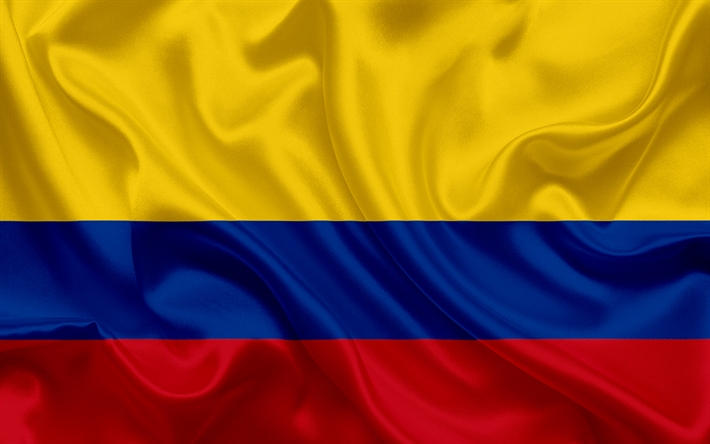 